FACULTY OF ECONOMICS AND FINANCE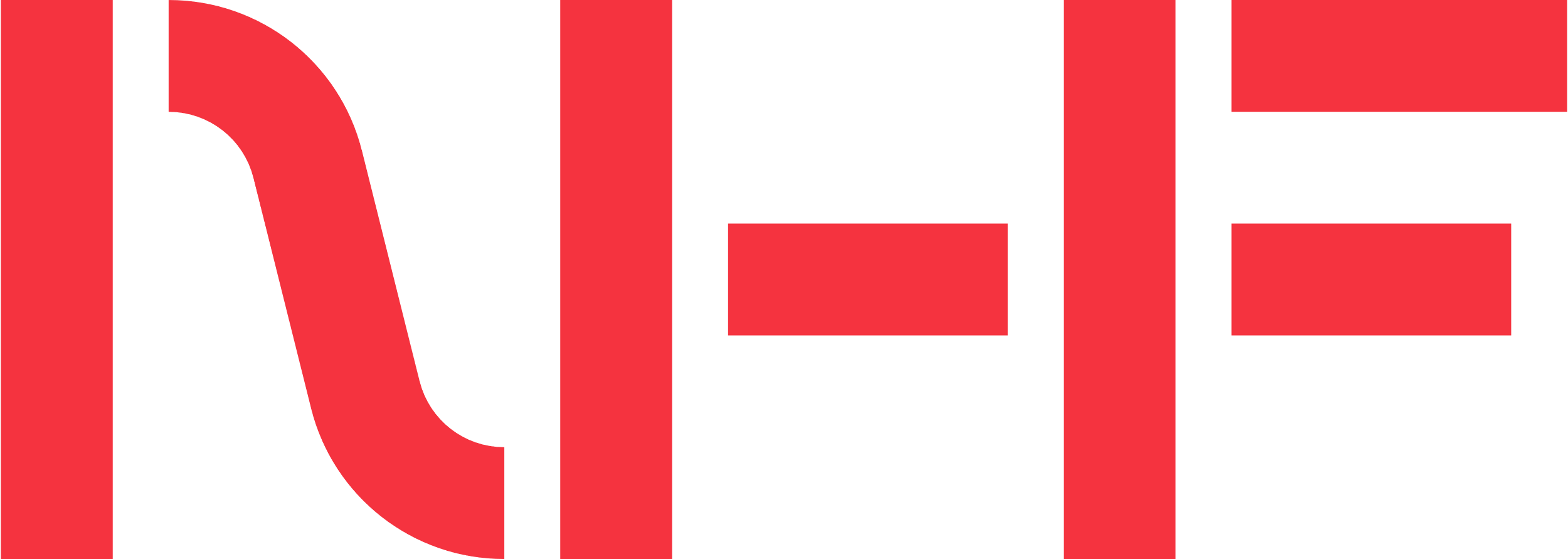 UNIVERSITY OF ECONOMICS IN BRATISLAVADEAN´S OFFICE – DEPARTMENT FOR RESEARCH AND DOCTORAL STUDIES _______________________________________________Supervisor´s proposal FOR three reviewers for the dissertation defence					Submitted by the supervisorDate	:				      The supervisor´s signature: ...........................................Principles of Doctoral Study organisation at the NHF EU in Bratislava, Art. 5 Rights and duties of the supervisor, point 3 e) the supervisor is obliged to "propose three reviewers of the dissertation (only one of the reviewers can be from the NHF EU in Bratislava, where the doctoral student studies) from among the personalities of the given field of study, so that at least one of them is a professor or an eminent researcher - a doctor of sciences. At least one reviewer must be a member of the Doctoral Study Subcommittee with a scientific-pedagogical degree of at least Associate Professor. It is recommended that one reviewer is from abroad with at least a PhD or CSc academic degree. (or an equivalent of the higher education of the 3rd degree), while the relevant Doctoral Study Subcommittee may make changes to the proposal, and the Dean of the NHF EU in Bratislava will appoint three reviewers of the dissertation within 30 days after expressing the opinion of the relevant Doctoral Study Subcommittee,Note: The form can be found on the website:: http://nhf.euba.sk/studium/doktorandske-studium/informacie-pre-doktorandov in  documents to download Supervisor (with academic degrees)Doctoral student (with academic degrees)Dissertation themereviewer for the dissertation defence (with academic degrees)   The Department´s address and Email       of the reviewerreviewer for the dissertation defence (with academic degrees)   The Department´s address and Email      of the reviewerreviewer for the dissertation defence (with academic degrees)   The Department´s address and Email    of the reviewer